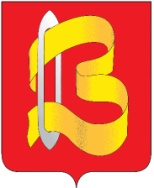 ГОРОДСКАЯ ДУМА ГОРОДСКОГО ОКРУГА ВИЧУГАСЕДЬМОГО СОЗЫВАР Е Ш Е Н И Е31.03.2022                			                                                      № 12О ВНЕСЕНИИ ИЗМЕНЕНИЙ В РЕШЕНИЕ ГОРОДСКОЙ ДУМЫ ГОРОДСКОГО ОКРУГА ВИЧУГА СЕДЬМОГО СОЗЫВА ОТ 23.12.2021Г. № 63 «ОБ УТВЕРЖДЕНИИ ПОЛОЖЕНИЯ О МУНИЦИПАЛЬНОМ ЖИЛИЩНОМ КОНТРОЛЕ НА ТЕРРИТОРИИ ГОРОДСКОГО ОКРУГА ВИЧУГА» 	На основании Федерального закона от 06.10.2003 № 131-ФЗ «Об общих принципах организации местного самоуправления в Российской Федерации», Федерального закона от 31.07.2020 № 248-ФЗ «О государственном контроле (надзоре) и муниципальном контроле в Российской Федерации», руководствуясь Уставом городского округа Вичуга, городская Дума городского округа Вичуга РЕШИЛА:	1. Внести в Решение городской Думы городского округа Вичуга седьмого созыва от 23.12.2021г. № 63 «Об утверждении Положения о муниципальном жилищном контроле на территории городского округа Вичуга» (далее Решение)  следующие изменения:	1.1. Дополнить Решение пунктом 3 следующего содержания: «3. Утвердить перечень индикаторов риска нарушения обязательных требований, используемых как основание для проведения внеплановых проверок в рамках осуществления муниципального жилищного контроля на территории городского округа Вичуга согласно приложению № 3.» согласно приложению к настоящему решению. 	1.2. Считать пункты 3 и 4 Решения пунктами 4 и 5 соответственно. 	1.3. Дополнить  приложение № 1 «Положение о муниципальном жилищном контроле на территории городского округа Вичуга» к  Решению разделом  7  следующего содержания:«РАЗДЕЛ 7Управление рисками причинения вреда (ущерба) охраняемым законом ценностям при осуществлении муниципального жилищного контроля92. Муниципальный контроль на основе управления рисками причинения вреда (ущерба) не применяется.93. В то же время, в целях управления рисками причинения вреда (ущерба) при осуществлении муниципального контроля объекты контроля (кроме деятельности граждан, являющихся нанимателями жилых помещений или уполномоченных лиц нанимателя такого жилого помещения) относятся к одной из следующих категорий риска причинения вреда (ущерба) (далее - категории риска):высокий риск;средний риск;низкий риск.1. К категории высокого риска относятся:а) деятельность юридических лиц и (или) индивидуальных предпринимателей:- угроза безопасности проживания граждан в муниципальном жилищном фонде;- неисполнение обязанностей по содержанию и использованию муниципального жилищного фонда в течение 6 месяцев;- оказание ЖКУ несоответствующего качества;- нарушение нормативов обеспечения населения коммунальными услугами;- неисполнение предписания контрольного органа;- жилищные объекты характеризуются несоответствием установленным санитарным и техническим правилам и нормам, иным требованиям законодательства, требуют капитального ремонта;б) деятельность граждан:- непроживание в жилом помещении более 6 месяцев;- порча жилого помещения и оборудования, самовольная перепланировка, переустройство жилого помещения в многоквартирном доме без согласия собственника;- поступление жалоб более 3 раз в год;- использование жилого помещения не по назначению;- сдача в аренду жилого помещения без согласования с собственником;- жилищные объекты характеризуются несоответствием установленным санитарным и техническим правилам и нормам, иным требованиям законодательства, требуют капитального ремонта.2. К категории среднего риска относятся:а) деятельность юридических лиц и (или) индивидуальных предпринимателей:- неисполнение обязанностей по содержанию и использованию муниципального жилищного фонда в течение 3 месяцев;- жилищные объекты характеризуются несоответствием установленным санитарным и техническим правилам и нормам, иным требованиям законодательства, требуют текущего ремонта;б) деятельность граждан:- непроживание в жилом помещении более 3 месяцев;- поступление жалоб более 1 раз в год;- жилищные объекты характеризуются неудовлетворительным состоянием, требуют текущего ремонта.3. К категории низкого риска относится:- деятельность граждан, не предусмотренная подпунктами 1. и 2. пункта 93 настоящего раздела. 94. Отнесение объекта контроля к одной из категорий риска осуществляется Контрольным органом ежегодно до 1 февраля на основе сопоставления его характеристик с утвержденными критериями риска, при этом индикатором риска нарушения обязательных требований является соответствие или отклонение от параметров объекта контроля, которые сами по себе не являются нарушениями обязательных требований, но с высокой степенью вероятности свидетельствуют о наличии таких нарушений и риска причинения вреда (ущерба) охраняемым законом ценностям. Контрольный орган ведет перечень юридических лиц и индивидуальных предпринимателей, деятельность которых отнесена к категориям риска. Решение об отнесении деятельности к категории риска и пересмотр указанного решения оформляются постановлением Администрации.95. На официальном сайте администрации городского округа Вичуга в информационно-телекоммуникационной сети Интернет размещается и поддерживается в актуальном состоянии информация о юридических лицах и индивидуальных предпринимателях, деятельность которых отнесена к категории высокого риска.96. По запросу контролируемого лица отдел в срок, не превышающий 15 рабочих дней, с даты поступления такого запроса, направляет заявителю информацию об отнесении их деятельности к категории риска, а также сведения, использованные при отнесении деятельности контролируемого лица к определенной категории риска.97. Контролируемое лицо вправе подать в отдел заявление об изменении категории риска, к которой ранее была отнесена их деятельность.98. Перечень индикаторов риска нарушения обязательных требований, проверяемых в рамках осуществления муниципального контроля, устанавливается  Решением городской Думы городского округа Вичуга.  Перечень индикаторов риска нарушения обязательных требований размещается на официальном сайте администрации городского округа Вичуга. 99. Отдел в течение пяти рабочих дней со дня поступления сведений о соответствии объекта контроля критериям риска иной категории риска либо об изменении критериев риска принимает решение об изменении категории риска объекта контроля. Отнесение объекта контроля к одной из категорий риска осуществляется отделом на основе сопоставления его характеристик с утвержденными критериями риска.100. В случае если объект контроля не отнесен к определенной категории риска, он считается отнесенным к категории низкого риска.». 	2. Настоящее Решение вступает в силу с момента его принятия.	3. Опубликовать настоящее решение в «Вестнике органов местного самоуправления городского округа Вичуга», разместить на официальном сайте городской Думы городского округа Вичуга в информационно-телекоммуникационной сети «Интернет».Глава городского округа Вичуга                                    Председатель городской                                                                                               Думы городского округа Вичуга  П.Н. ПЛОХОВ 		                                                Е.В. МОРОКИНАПриложение к решению городской Думы 
 городского округа Вичуга  
от 31.03.2022 г. № 12 Приложение № 3к решению городской Думы 
 городского округа Вичуга  
от 23.12.2021г. № 63Перечень индикаторов риска нарушения обязательных требований, используемых как основание для проведения внеплановых проверок в рамках осуществления муниципального жилищного контроля на территории городского округа Вичуга1. Поступление в отдел обращений граждан или организаций, являющихся собственниками помещений в многоквартирном доме, в котором есть жилые помещения муниципального жилищного фонда, граждан, являющихся пользователями жилых помещений муниципального жилищного фонда в многоквартирном доме, информации от органов государственной власти, органов местного самоуправления, из средств массовой информации о наличии в деятельности контролируемого лица хотя бы одного отклонения от следующих обязательных требований к:а) порядку осуществления перевода жилого помещения муниципального жилищного фонда в нежилое помещение;б) порядку осуществления перепланировки и (или) переустройства жилых помещений муниципального жилищного фонда в многоквартирном доме;в) предоставлению коммунальных услуг пользователям жилых помещений муниципального жилищного фонда в многоквартирных домах и жилых домов;г) обеспечению доступности для инвалидов жилых помещений муниципального жилищного фонда;д) обеспечению безопасности при использовании и содержании внутридомового и внутриквартирного газового оборудования жилых помещений муниципального жилищного фонда.2. Поступление в отдел обращения граждан или организаций, являющихся собственниками помещений в многоквартирном доме, в котором есть жилые помещения муниципального жилищного фонда, гражданина, являющегося пользователем жилого помещения муниципального жилищного фонда в многоквартирном доме, информации от органов государственной власти, органов местного самоуправления, из средств массовой информации о фактах нарушений в отношении муниципального жилищного фонда обязательных требований, установленных частью 1 статьи 20 Жилищного кодекса Российской Федерации, за исключением обращений, указанных в пункте 1 настоящего Перечня, и обращений, послуживших основанием для проведения внепланового контрольного (надзорного) мероприятия в соответствии с частью 12 статьи 66 Федерального закона от 31.07.2020 N 248-ФЗ "О государственном контроле (надзоре) и муниципальном контроле в Российской Федерации", в случае если в течение года до поступления данного обращения, информации контролируемому лицу органом государственного жилищного надзора, органом муниципального жилищного контроля объявлялись предостережения о недопустимости нарушения аналогичных обязательных требований.3.  Трехкратный и более рост количества обращений за единицу времени (месяц, шесть месяцев, двенадцать месяцев) в сравнении с предшествующим аналогичным периодом и (или) с аналогичным периодом предшествующего календарного года, поступивших в адрес органа муниципального жилищного контроля от граждан или организаций, являющихся собственниками помещений в многоквартирном доме, в котором есть жилые помещения муниципального жилищного фонда, граждан, являющихся пользователями жилых помещений муниципального жилищного фонда в многоквартирном доме, информации от органов государственной власти, органов местного самоуправления, из средств массовой информации о фактах нарушений в отношении муниципального жилищного фонда обязательных требований, установленных частью 1 статьи 20 Жилищного кодекса Российской Федерации.4. Поступление в отдел в течение трех месяцев подряд двух и более протоколов общего собрания собственников помещений в многоквартирном доме, в котором есть жилые помещения муниципального жилищного фонда, содержащих решения по аналогичным вопросам повестки дня.5. Неоднократные (два и более) случаи аварий, произошедшие на одном и том же объекте муниципального жилищного контроля, в течение трех месяцев подряд.